ПРЕСС-РЕЛИЗ 	Вебинары кадастровой палаты для всех желающих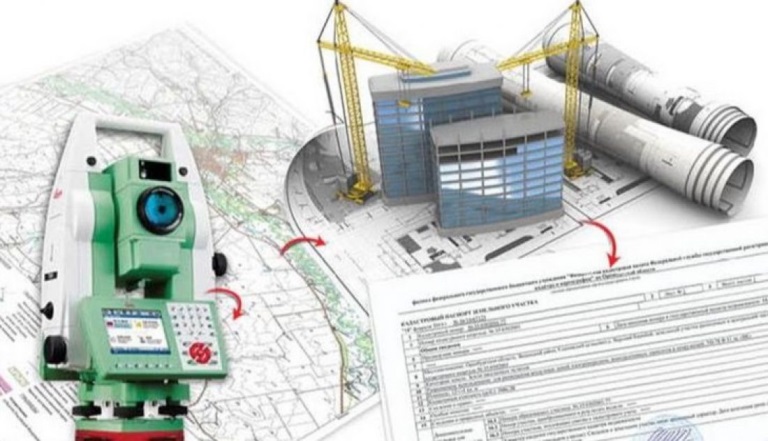 Кадастровая палата по Красноярскому краю приглашаем заинтересованных лиц принять участие вебинарах Федеральной кадастровой палаты. Тема – «Новое в оформлении жилых и садовых домов». Информация представлена в доступной форме и содержит важные рекомендации для кадастровых инженеров. Но главное – Вы сможете задать любые интересующие вопросы по этой теме. Мероприятие состоится 6 и 21 августа в 10:00. Ссылка на вебинар                                                                                                   6 августа: https://webinar.kadastr.ru/general/ready_detail_webinar?webinar_id=12.Ссылка на вебинар 21 августа: https://webinar.kadastr.ru/general/ready_detail_webinar?webinar_id=13.Помимо этого 14 августа 2019 года пройдет вебинар на тему «Практические советы по изготовлению техпланов» ссылка на вебинар https://webinar.kadastr.ru/general/ready_detail_webinar?webinar_id=14  Для того, чтобы получить квитанцию и ознакомиться с договором-офертой, перейдите по нужной ссылке и нажмите на кнопку "Принять участие". При оплате вебинара просим учитывать, что время поступления платежа на наш счет составляет 3-5 рабочих дней. До встречи на вебинаре!